JAZYK  ČESKÝ DOMÁCÍ ÚKOLY  14.-17.4.2020ČTENÍ : 1/Pokračuj ve čtení  své knížky ,nezapomeň si zapsat do Malého čtenáře název knihy ,                 ve škole ji ukážeš ostatním spolužákům               2/Opakuj si básničky,které máš znát zpaměti –/str. 102 + 114/               3/ Přečti si z čítanky str. 105 Pohádka o slepičce a kohoutkovi                  napiš si do Čtenářského sešitu  -   název  této  pohádky a dopiš  větu :                 ------------------------------------------------------------------------------------------------------------               Slepička  šla poprosit o pomoc   studánku ,……………………,……………………,dopišPSANÍ : písanka  str. 28 ,29 /nepiš psaní najednou ,rozděl si na každý den polovinu stránky/JAZYK ČESKÝ : PÁROVÉ SOUHLÁSKY  -OPAKOVÁNÍ , PRAVOPIS  PÁROVÝCH  SOUHLÁSEK  H-CHÚT  14.4.-uč. str. 77 ,cv. 1,2,3,4 ústně + zdůvodnění ,PS str. 10 cv.1,2ST   15.4.-  PS str. 11ČT   16.4. - PS  str. 12/1,2,3PÁ   17.4. –do sešitu JČ 2 opiš jména -z učebnice str. 79 cv.1                   A  UŽ UMÍME  PRAVOPIS  VŠECH PÁROVÝCH SOUHLÁSEK ..                                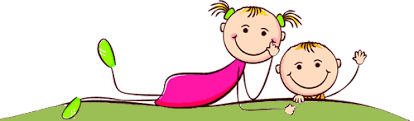 Dobrovolné :   křížovka  PS str. 10/3,4 + str. 12/4 https://skolakov.eu/cesky-jazyk/2-trida/parove-souhlasky/mlsne-zabky-------------------------------------------------------------------------------------------------------------------------!!!      V příštím týdnu   mi odevzdáš  -sešit  JČ 2  ,dostaneš -  sešit  JČ 1,Psaní  Kdy?  V úterý 21.4. nebo ve čt 23.4.od 9.30 -11.30 hod. u p. sekretářky .